ADENDO7ª REUNIÃO ORDINÁRIA26/09/2014 – 9 horas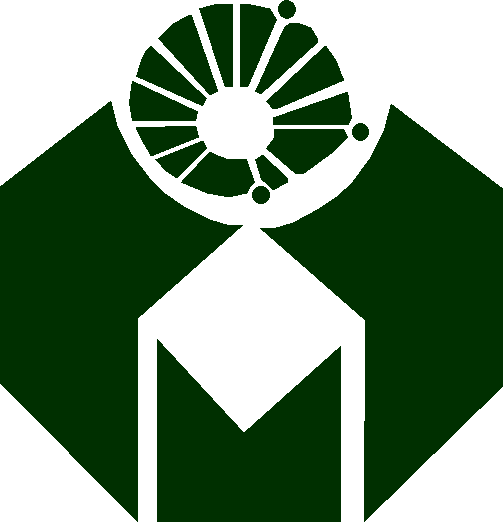 FCM/UNICAMPAlbina Messias de Almeida M. AltemaniChefe do Depto. de  Anatomia PatológicaAdilson Roberto CardosoChefe do Depto. de  AnestesiologiaClaudio Saddy Rodrigues CoyChefe do Depto. de  CirurgiaMaria Almerinda Vieira Fernandes R. Alves Chefe do Depto. de  Clínica MédicaStephen HyslopChefe do Depto. de  FarmacologiaIscia Terezinha Lopes CendesChefe do Depto. de  Genética MédicaFernando CendesChefe do Depto. de  NeurologiaAgrício Nubiato CrespoChefe do Depto. de  Oftalmo/OtorrinolaringologiaSérgio Rocha PiedadeChefe do Depto. de  Ortopedia e TraumatologiaSilvia de Barros MazonChefe do Depto. de  Patologia ClínicaMaria de Lurdes ZanolliChefe do Depto. de  PediatriaEloisa Helena Rubello Valler CeleriChefe do Depto. de  Psicologia Médica e PsiquiatriaInês Carmelita Minniti Rodrigues Pereira Chefe do Depto. de  RadiologiaEdison BuenoChefe do Depto. de  Saúde ColetivaAarão Mendes Pinto NetoChefe do Depto. de  TocoginecologiaCATEGORIA MS-6CATEGORIA MS-5CATEGORIA MS-3CATEGORIA MÉDICOS RESIDENTESCATEGORIA PÓS-GRADUANDOSCATEGORIA GRADUAÇÃO MEDICINAGRAD. FONOAUDIOLOGIASERVIDORESEmilio Carlos Elias BaracatCoord. Comissão de Graduação em Medicina	Ricardo Mendes Pereira Coord. Comissão de Residência Médica	Rosana Teresa Onocko CamposCoord. Comissão de Pós-Graduação	Maria Luiza MorettiPresidente da Câmara de Pesquisa	Christiane Marques CoutoCoord. Comissão Graduação em Fonoaudiologia	Francisco Hideo AokiCoord. Comissão de Extensão UniversitáriaCONVIDADOSPARTE II - ORDEM DO DIA - Para Aprovação -NOTA:	OS DOCUMENTOS CONSTANTES DA ORDEM DO DIA ENCONTRAM-SE À DISPOSIÇÃO DOS CONGREGADOS NA SECRETARIA GERAL/FCM, PARA CONSULTA.A - CONCURSO P/PROVIMENTO DE CARGO DE PROFESSOR DOUTOR – (Delib.CONSU-A-3/2003)Inscrição de candidato e designação de Comissão Julgadora:TitularesJoaquim Murray Bustorff SilvaLuis Guillermo BahamondesGil Guerra JuniorPaulo DalgalarrondoSuplentesDjalma de Carvalho Moreira FilhoAarão Mendes Pinto NetoNelson Adami Andreollo Gastão Wagner de S. CamposTitularesCecilia Amélia Fazzio EscanhoelaLuis Roberto LopesArtur UdelsmannLair ZambonSuplentesClaudio Eduardo M. BanzatoGabriel HesselTitularesRaquel Silveira B. StucchiJosé Roberto Erbolato GabiattiGustavo Pereira FragaRenata Cruz Soares de AzevedoSuplentesErich Vinicius de PaulaMarcondes C. França JuniorCristina Aparecida A. CaruyTitularMarcelo Gustavo LopesSuplenteSheila Thaisa ZarosTitularPedro Henrique B. de AbreuSuplenteAmanda Brait ZerbetoTitularTulio ChristofolettiFernanda Ribeiro da Cruz PeixotoVictor de Castro VerasHisa Matsumoto VudeiraSuplenteFilipe Moraes RibeiroLarissa Silva A. de CarvalhoAndre Citroni PalmaVictor Gomes MorettiTitularFilipe ModestoSuplenteJéssica Luana Pereira ConceiçãoTitularCeleni Ruil GaalÁlvaro Galette JuniorMarisa Aparecida Camilo OlivattoSuplenteSolange Adriana Bonin PereiraRinaldo Jose GimenesDaniel FranciSuperintendente/HCJoão Batista de MirandaDiretor Executivo/CAISMAngela Maria BachaDiretor Executivo/HESLuis Roberto LopesDiretor Executivo/GastrocentroNelson Adami AndreolloCoordenador do HemocentroSara Terezinha O. SaadDiretora “pró tempore” FENFFernanda Aparecida CintraDiretor do CEBJosé Wilson M. BassaniCoordenador do CCI/FCMEduardo Mello de CapitaniPresidente da CCD/FCMEliana Martorano AmaralPresidente do CEP/FCMFatima Ap. Bottcher-LuizCoordenador da CVDA/FCMDjalma de Carvalho Moreira FilhoCoordenador do CEPREAngelica Bronzatto P. e SilvaCoordenador do CECOMPatricia A. Falabella LemeCoordenador do CIPEDCoordenador da COREMULuciana de Lione MeloRepres. PSF/FCMOlga Maria F. de CarvalhoCoordenador do Ensino à DistânciaLuiz Otávio Zanatta SarianComissão de BibliotecaJosé Luiz Tatagiba LamasComissão de AprimoramentoMaria Cecília M. P. LimaCoord. da Com. Grad. Farmácia Elaine MinatelChefe “pro tempore” do DDRHRita de Cassia Ietto MontilhaProfessor EméritoLuiz Sérgio LeonardiProfessor EméritoJosé Martins FilhoProfessor EméritoBussamara NemeProfessor EméritoEdgard Ferro CollaresProfessor EméritoAdil Muhib SamaraProfessor EméritoAnibal E. Faundes LathanRep. discente do Curso de FarmáciaAlessandra Valéria S. FariaCoord. Geral do CAALGabriel Freitas de BarrosRepresentante Carreira DEERZilda Maria Gesueli de OliveiraProc.02P7963/2014Curso Fonoaudiologia/FCM:: Área de Desenvolvimento Humano e Sociedade nas disciplinas FN504 e FN203, do Curso de Graduação em Fonoaudiologia,. 1) Inscrições dos Candidatos: Adriana Augusto Raimundo de Aguiar, Alice Estevo Dias, Amilton José Moretto, David da Silva Pereira, Diego Zilio Alves, Erickson Cristinano dos Santos, Fábio Scorsolini Comin, João Petrúcio Medeiros da Silva, John Marion Sydenstricker Neto, Júlia Scarano de Mendonça, Karen Fontes Luchesi, Keila Alessandra Baraldi Knobel, Liane Dahás, Jorge de Souza, Luiz Felippe Salemi, Luiz Fernando Longuim Pegoraro, Luiz Renato Paranhos, Mahayana Cristina Godoy, Márcio Luiz Figueredo Balthazar, Monalisa de Cássia Fogaça, Naraí Lopez Barbetta, Ricardo Santhiago Correa e Thaís Tartalha do Nascimento Lombardi.2) Comissão Julgadora:Curso Fonoaudiologia/FCM:: Área de Desenvolvimento Humano e Sociedade nas disciplinas FN504 e FN203, do Curso de Graduação em Fonoaudiologia,. 1) Inscrições dos Candidatos: Adriana Augusto Raimundo de Aguiar, Alice Estevo Dias, Amilton José Moretto, David da Silva Pereira, Diego Zilio Alves, Erickson Cristinano dos Santos, Fábio Scorsolini Comin, João Petrúcio Medeiros da Silva, John Marion Sydenstricker Neto, Júlia Scarano de Mendonça, Karen Fontes Luchesi, Keila Alessandra Baraldi Knobel, Liane Dahás, Jorge de Souza, Luiz Felippe Salemi, Luiz Fernando Longuim Pegoraro, Luiz Renato Paranhos, Mahayana Cristina Godoy, Márcio Luiz Figueredo Balthazar, Monalisa de Cássia Fogaça, Naraí Lopez Barbetta, Ricardo Santhiago Correa e Thaís Tartalha do Nascimento Lombardi.2) Comissão Julgadora:Curso Fonoaudiologia/FCM:: Área de Desenvolvimento Humano e Sociedade nas disciplinas FN504 e FN203, do Curso de Graduação em Fonoaudiologia,. 1) Inscrições dos Candidatos: Adriana Augusto Raimundo de Aguiar, Alice Estevo Dias, Amilton José Moretto, David da Silva Pereira, Diego Zilio Alves, Erickson Cristinano dos Santos, Fábio Scorsolini Comin, João Petrúcio Medeiros da Silva, John Marion Sydenstricker Neto, Júlia Scarano de Mendonça, Karen Fontes Luchesi, Keila Alessandra Baraldi Knobel, Liane Dahás, Jorge de Souza, Luiz Felippe Salemi, Luiz Fernando Longuim Pegoraro, Luiz Renato Paranhos, Mahayana Cristina Godoy, Márcio Luiz Figueredo Balthazar, Monalisa de Cássia Fogaça, Naraí Lopez Barbetta, Ricardo Santhiago Correa e Thaís Tartalha do Nascimento Lombardi.2) Comissão Julgadora:Membros Titulares:Membros Titulares:Membros Titulares:Maria Francisca Colella dos SantosProf. Assoc. IFCM/UnicampCecília Guarnieri BatistaProf. Doutor IIFCM/UnicampAdriana Lia Friszman de LaplaneProf. Doutor IIFCM/UnicampMarcos Cézar de FreitasLivre DocenteUNIFESPMônica de Carvalho Magalhães KassarProf. Assoc.UFMSMembros Suplentes:Maria de Fátima Campos FrançozoDEER - IIIFCM/UnicampRita de Cássia Ietto MontilhaProf. Doutor IIFCM/UnicampSonia Regina Fiorim EnumoProf. DoutorPUCCAMPChristiano Key TambasciaProf. DoutorIFCH/UnicampVera Lúcia Trevisan de SouzaProf. DoutorPUCCAMPParecer: FLS.04/05